Publicado en   el 22/01/2015 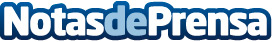 Núria Vilanova, emprendedora de éxito según MIT Technology ReviewDatos de contacto:Nota de prensa publicada en: https://www.notasdeprensa.es/nuria-vilanova-emprendedora-de-exito-segun-mit Categorias: Comunicación Emprendedores http://www.notasdeprensa.es